GLENWOOD CITY PUBLIC LIBRARY 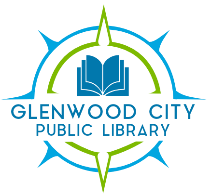 BOARD OF TRUSTEES MEETING November 1, 6:00 PM GC Board Room 217 W Oak St., Glenwood City, WI AGENDA Call to order  Present: Betsy, Lara, Ken, Nicole (phone)Public comments (limited to 5 minutes per citizen)  NONE (Ben DeGross is here)Secretary’s Report  KEN APP, BETSY 2Approval of Bills 168.20 approved by Betsy 2nd KenTreasurer’s Report NONEDirector’s Report TOTAL CIRC 937, WEBSITE 642, COMP USE 132  Still waiting for new parts for shelving. | From old building: Old rugs sold, bulletin board sold, desktop possibly sold, cordless phones sold, saving 4 of the biggest ones (already sold) waiting for half payment to ensure buyer is serious (has until early next week), CIndi’s husband helping remove paintFriend’s Report NONESchool Report  Lantern walk for school next week, make your own lantern for it.  |  half day on friday, |  whole week of thanksgiving off. | Kwik Trip reading program for kids fill out reading log for 20 minutes a day and kwik trip provides a free pizza (similar to BookIt) | Rochelle discussed reading around the world programCity’s Report | Sitting at $74,000 in the carryover ($30,000 from 2021)Current BusinessBudget Proposal: Betsy voiced concerns over the substantial increase in utilities and cleaning services and the decrease in programming.  In the future she would like to look at options into other cleaning services.  Ken made a motion to approve the budget Lara seconded. Nicole votes yes.  Betsy votes yes.Personnel Policy Betsy will add mileage based on IRS rates to policyNew BusinessChristmas on Oak St. December 3rd 10-1.  jeff swanapoel will do the carriage rides, | most likley around the fairgrounds. | dennis berends will be santa and will be set up in the private room.  | make 125 goody bags.  use last years items. | box of crayons coloring book small xmas favor and a stick of candy, 3 have signed up to be carolers with 15 potential more carolers, someone reading a book, silent auction (dollhouse will be on again), 2 crafts (gingerbread house and puffy paint snowglobe).  projected cost.  need to pay for graham crackers and frosting.  Friends will discuss at November meeting to donate to Santa and Swanapoel.  Has enough people to cover activities.Adjourn Ken motioned, Betsy 2nd Next Meeting:  December 6, 6:00 pm  The Glenwood City Public Library will attempt to provide accommodations to the public who wish to attend meetings, provided reasonable notice of need is given.  To request such accommodation, call (715) 265-7443 and ask for Rochel. Agenda posted at Hiawatha Bank, Nilssen’s, The Glenwood City Municipal Building 